卑南鄉109年度 瓦斯差價補助各村宣導巡迴服務時間表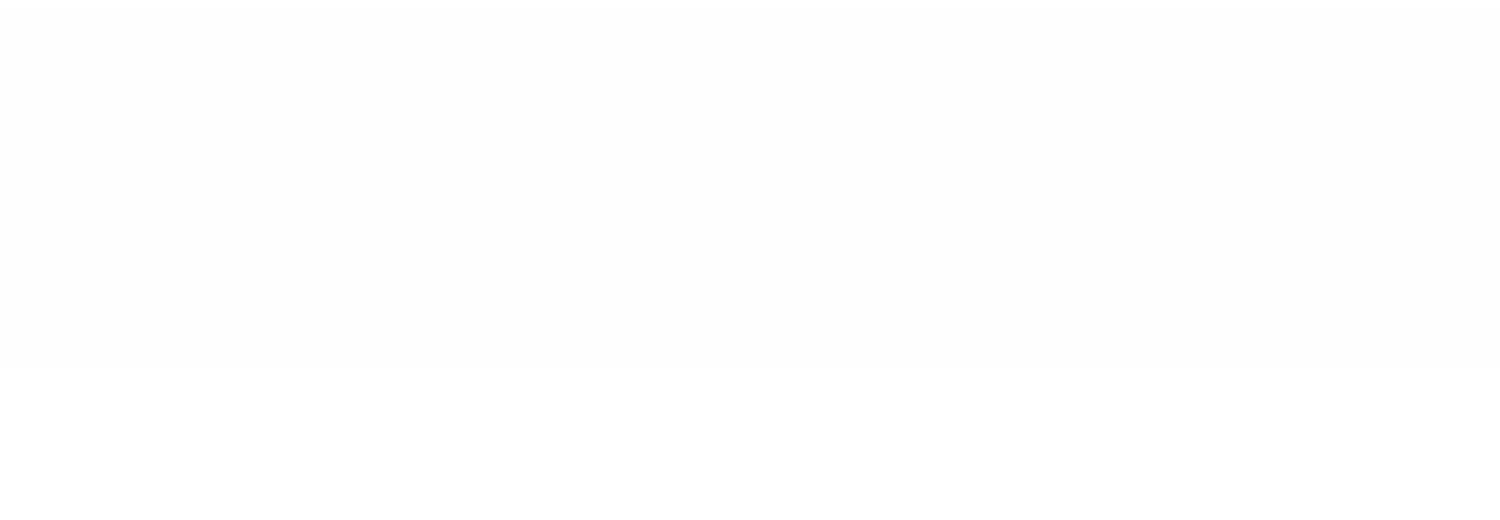 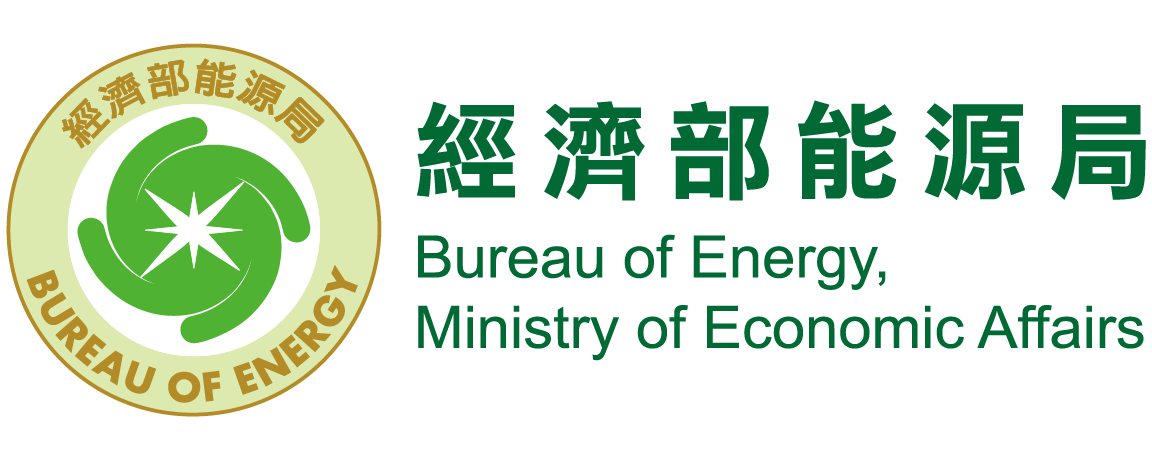 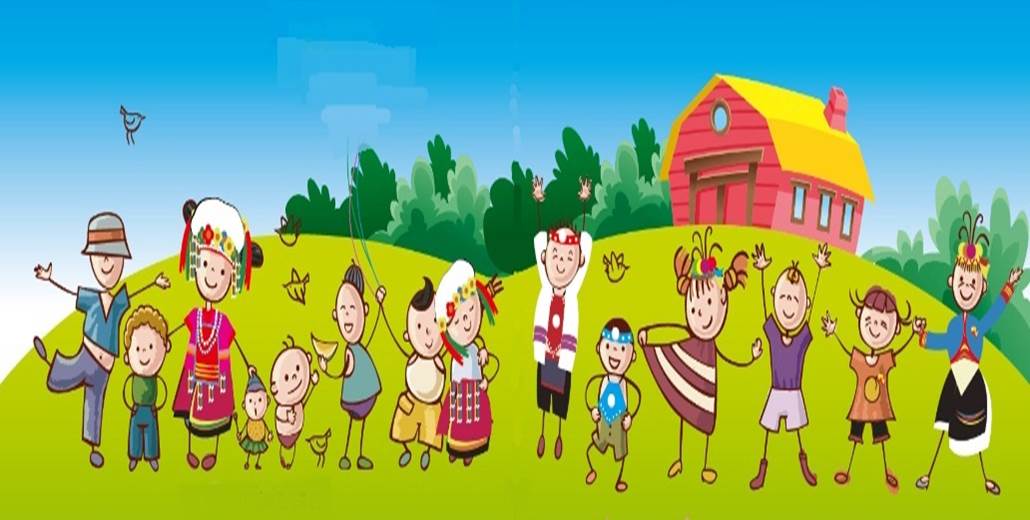 日期下午13:30-16:00下午13:30-16:00下午13:30-16:00下午16:00-19:00平日上班時間收件聯絡電話5/11(一)泰安村辦公處泰安村辦公處泰安村辦公處泰安村辦公處村長   吳楊平南 村幹事 曾新福 3811805/12(二)利嘉村辦公處利嘉村辦公處利嘉村辦公處利嘉村辦公處村長   林肯毅 村幹事 曾新福 3824465/13(三)美農村班鳩冰品美農村班鳩冰品美農村班鳩冰品煙草間活動中心村長   吳映篁 村幹事 鄭裕琪 5710545/14(四)嘉豐村辦公處嘉豐村辦公處嘉豐村辦公處山里文化教室村長   林智郎 村幹事 李啟源 5718985/15(五)賓朗村辦公處賓朗村辦公處賓朗村辦公處賓朗村辦公處村長   李文吉 村幹事 賴幸蘭 222054．★° ．★° ．★° ．★°．★° ．★° ．★° ．★° ．★° ．★° ．★° ．★° ．★° ．★° ．★° ．★° ．★° ．★° ．★° ．★°．★° ．★° ．★° ．★° ．★° ．★° ．★° ．★° ．★° ．★° ．★° ．★° ．★° ．★° ．★° ．★°．★° ．★° ．★° ．★° ．★° ．★° ．★° ．★° ．★° ．★° ．★° ．★° ．★° ．★° ．★° ．★°．★° ．★° ．★° ．★° ．★° ．★° ．★° ．★° ．★° ．★° ．★° ．★° ．★° ．★° ．★° ．★°．★° ．★° ．★° ．★° ．★° ．★° ．★° ．★° ．★° ．★° ．★° ．★° ．★° ．★° ．★° ．★°．★° ．★° ．★° ．★° ．★° ．★° ．★° ．★° ．★° ．★° ．★° ．★° 5/18(一)明峰村辦公處明峰村辦公處明峰村辦公處明峰村辦公處村長   吳勝雄 村幹事 李啟源 5718975/19(二)初鹿村辦公處初鹿村辦公處初鹿村辦公處初鹿村辦公處村長   陳良誌 村幹事 麥寶琴 5717035/20(三)富山村辦公處莿桐集會所莿桐集會所莿桐集會所村長   黃文明 村幹事 廖文裕 2813435/21(四)富源村辦公處凌宵寶殿凌宵寶殿凌宵寶殿村長   羅再銘 村幹事 鄭裕琪 2230845/22(五)(上午9:00-下午16:00) 温泉村辦公處(上午9:00-下午16:00) 温泉村辦公處(上午9:00-下午16:00) 温泉村辦公處(上午9:00-下午16:00) 温泉村辦公處村長   黃金定 村幹事 郭文益 512744．★° ．★° ．★°．★° ．★° ．★° ．★° ．★° ．★° ．★° ．★° ．★° ．★° ．★° ．★° ．★° ．★° ．★° ．★°．★° ．★° ．★° ．★° ．★° ．★° ．★° ．★° ．★° ．★° ．★° ．★° ．★° ．★° ．★° ．★°．★° ．★° ．★° ．★° ．★° ．★° ．★° ．★° ．★° ．★° ．★° ．★° ．★° ．★° ．★° ．★°．★° ．★° ．★° ．★° ．★° ．★° ．★° ．★° ．★° ．★° ．★° ．★° ．★° ．★° ．★° ．★°．★° ．★° ．★° ．★° ．★° ．★° ．★° ．★° ．★° ．★° ．★° ．★° ．★° ．★° ．★° ．★°．★° ．★° ．★° ．★° ．★° ．★° ．★° ．★° ．★° ．★° ．★° ．★° ．★° 5/25(一)東興村辦公處東興村辦公處東興村辦公處東興村辦公處村長   陳興榮 村幹事 藍代志 3825055/26(二)利吉村辦公處利吉村辦公處吉安宮吉安宮村長   劉清明 村幹事 廖文裕 2223045/27(三)太平村辦公處太平村辦公處太平村辦公處太平村辦公處村長   沈姿伶 村幹事 張姿蓉 380948一、請攜帶申請表、 身分證、印章、存摺影本前來辦理。二、戶籍內任一位年滿20歲成員皆可辦理（不限戶長）。三、若實際居住本鄉而未設籍本鄉者，可請至各村辦公處開立實際居住證明。四、卑南鄉鄉長許文獻關心您的權益，若有任何疑問歡迎來電 089-381368分機123、119洽詢！ 五、本表所列為加派人手專辦時間，上班時間鄉公所及各村辦公處亦可辦理。一、請攜帶申請表、 身分證、印章、存摺影本前來辦理。二、戶籍內任一位年滿20歲成員皆可辦理（不限戶長）。三、若實際居住本鄉而未設籍本鄉者，可請至各村辦公處開立實際居住證明。四、卑南鄉鄉長許文獻關心您的權益，若有任何疑問歡迎來電 089-381368分機123、119洽詢！ 五、本表所列為加派人手專辦時間，上班時間鄉公所及各村辦公處亦可辦理。一、請攜帶申請表、 身分證、印章、存摺影本前來辦理。二、戶籍內任一位年滿20歲成員皆可辦理（不限戶長）。三、若實際居住本鄉而未設籍本鄉者，可請至各村辦公處開立實際居住證明。四、卑南鄉鄉長許文獻關心您的權益，若有任何疑問歡迎來電 089-381368分機123、119洽詢！ 五、本表所列為加派人手專辦時間，上班時間鄉公所及各村辦公處亦可辦理。一、請攜帶申請表、 身分證、印章、存摺影本前來辦理。二、戶籍內任一位年滿20歲成員皆可辦理（不限戶長）。三、若實際居住本鄉而未設籍本鄉者，可請至各村辦公處開立實際居住證明。四、卑南鄉鄉長許文獻關心您的權益，若有任何疑問歡迎來電 089-381368分機123、119洽詢！ 五、本表所列為加派人手專辦時間，上班時間鄉公所及各村辦公處亦可辦理。一、請攜帶申請表、 身分證、印章、存摺影本前來辦理。二、戶籍內任一位年滿20歲成員皆可辦理（不限戶長）。三、若實際居住本鄉而未設籍本鄉者，可請至各村辦公處開立實際居住證明。四、卑南鄉鄉長許文獻關心您的權益，若有任何疑問歡迎來電 089-381368分機123、119洽詢！ 五、本表所列為加派人手專辦時間，上班時間鄉公所及各村辦公處亦可辦理。一、請攜帶申請表、 身分證、印章、存摺影本前來辦理。二、戶籍內任一位年滿20歲成員皆可辦理（不限戶長）。三、若實際居住本鄉而未設籍本鄉者，可請至各村辦公處開立實際居住證明。四、卑南鄉鄉長許文獻關心您的權益，若有任何疑問歡迎來電 089-381368分機123、119洽詢！ 五、本表所列為加派人手專辦時間，上班時間鄉公所及各村辦公處亦可辦理。